Creative maths!Could you create a poster that represents your day in fractions?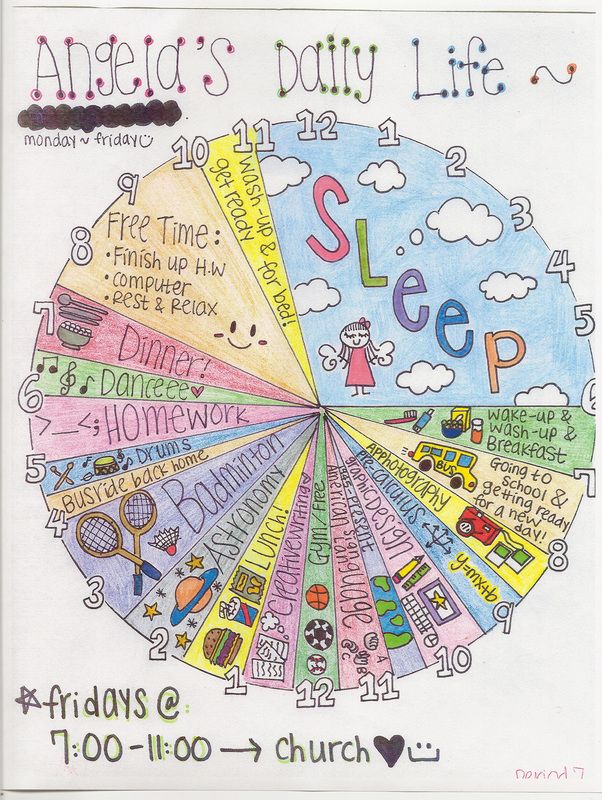 Other activities:Fractions: https://www.mathsisfun.com/  Go to Numbers-fractions menu-comparing fractions.  Scroll down to the section that is titled ‘The same denominator method’ this is what we have been focusing on in class……have a go at the questions.Time:  For those of you that are not confident with telling the time, you could use ‘this time’ to practise!  This on-line game is helpful: https://www.primarygames.com/time/question1.htm    Throughout the day, ask someone at home to regularly ask you what the time is. 